от 17.10.2019  № 1198О внесении изменений в постановление администрации Волгограда от 16 декабря 2015 г. № 1744 «Об утверждении Положения о комиссии по предупреждению и ликвидации чрезвычайных ситуаций и обеспечению пожарной безопасности Волгограда»Руководствуясь статьями 7, 39 Устава города-героя Волгограда, администрация Волгограда ПОСТАНОВЛЯЕТ:1. Внести в Положение о комиссии по предупреждению и ликвидации чрезвычайных ситуаций и обеспечению пожарной безопасности Волгограда, утвержденное постановлением администрации Волгограда от 16 декабря 2015 г. № 1744 «Об утверждении Положения о комиссии по предупреждению и ликвидации чрезвычайных ситуаций и обеспечению пожарной безопасности Волгограда», следующие изменения:1.1. В пунктах 4, 5 слова «главе администрации Волгограда» заменить словами «главе Волгограда».1.2. Пункт 7 изложить в следующей редакции:«7. Председатель комиссии руководит деятельностью комиссии и несет ответственность за выполнение возложенных на нее задач. В отсутствие председателя комиссии его обязанности исполняет первый заместитель председателя комиссии или один из заместителей председателя комиссии.».1.3. Абзац второй пункта 9 изложить в следующей редакции:«Заседания комиссии проводит председатель комиссии или по его поручению первый заместитель председателя комиссии либо один из заместителей председателя комиссии.».1.4. Пункт 16 дополнить абзацем следующего содержания:«Протокол заседания комиссии подписывается председательствующим на заседании комиссии.».2. Настоящее постановление вступает в силу со дня его официального опубликования.Глава Волгограда                                                                                                                  В.В.Лихачев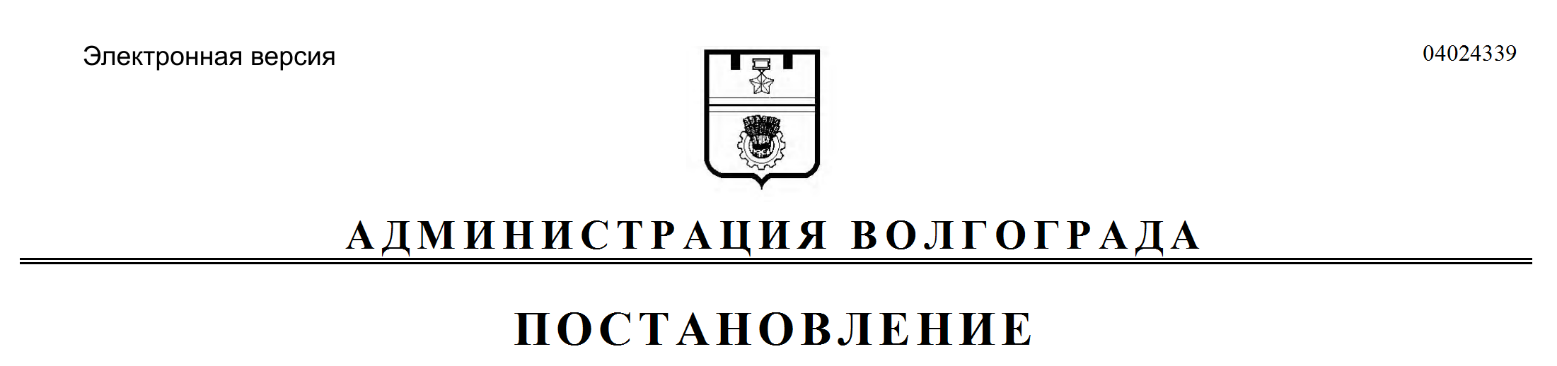 